
Томская область Томский район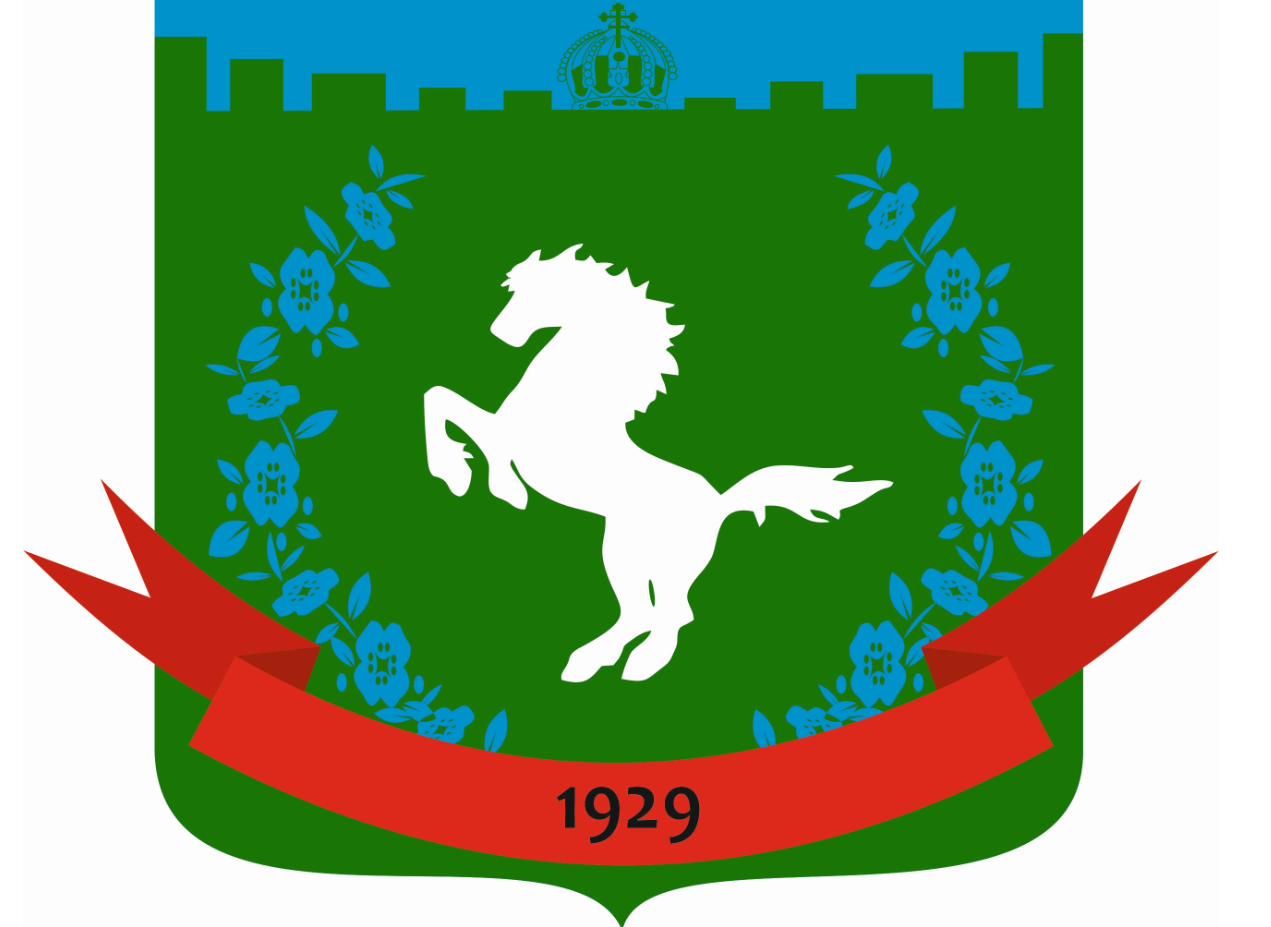 Муниципальное образование «Зональненское сельское поселение»ИНФОРМАЦИОННЫЙ БЮЛЛЕТЕНЬПериодическое официальное печатное издание, предназначенное для опубликованияправовых актов органов местного самоуправления Зональненского сельского поселенияи иной официальной информации                                                                                                                         Издается с 2005г.  п. Зональная Станция                                                                                 № 115 от  17.11.2020г.ТОМСКАЯ ОБЛАСТЬТОМСКИЙ РАЙОНАДМИНИСТРАЦИЯ ЗОНАЛЬНЕНСКОГО СЕЛЬСКОГО ПОСЕЛЕНИЯРЕШЕНИЕ № 38 п. Зональная Станция						             «17» ноября 2020г.9 очередное собраниеV-ого созываО внесении изменений в решение №66 от 14.11.2019г. «Об утверждении состава и порядка работы Комиссии Совета Зональненского сельского поселения по соблюдению депутатами Совета Зональненского сельского поселения, Главой Зональненского сельского поселения ограничений, запретов и требований, установленных в целях противодействия коррупции, и требований об урегулирования конфликта интересов».Во исполнение Протеста Прокуратуры Томского района №14/1-2020 от 30.09.2020г, в соответствии с федеральными законами от 25 декабря 2008 № 273-ФЗ «О противодействии коррупции», законами Томской области от 6 мая № 68-ОЗ «О гарантиях деятельности депутатов представительных органов муниципальных образований, выборных должностных лиц местного самоуправления, лиц, замещающих муниципальные должности, в Томской области», № 198-ОЗ «О муниципальной службе в Томской области», №94-ОЗ от 09 сентября 2019 года «О внесении изменений в Закон Томской области «О гарантиях деятельности депутатов представительных органов муниципальных образований, выборных должностных лиц местного самоуправления, лиц, замещающих муниципальные должности, в Томской области», на основании Федерального Закона от 06.10.2003 г. №131 – ФЗ «Об общих принципах организации местного самоуправления в Российской Федерации», руководствуясь Уставом Зональненского сельского поселения,СОВЕТ ЗОНАЛЬНЕНСКОГО СЕЛЬСКОГО ПОСЕЛЕНИЯ РЕШИЛ:Изложить статью 1 решения Совета Зональненского сельского поселения №66 от 30.12.2019г. «Об утверждении состава и порядка работы Комиссии Совета Зональненского сельского поселения по соблюдению депутатами Совета Зональненского сельского поселения, Главой Зональненского сельского поселения ограничений, запретов и требований, установленных в целях противодействия коррупции, и требований об урегулирования конфликта интересов» (далее-Решение) в следующей редакции:Утвердить положение о   комиссии Совета Зональненского сельского поселения по соблюдению депутатами Совета Зональненского сельского поселения, Главой Зональненского сельского поселения ограничений, запретов и требований, установленных в целях противодействия коррупции, и требований об урегулирования конфликта интересов в соответствии с приложением 1.Изложить статью 2 решения в следующей редакции:Утвердить состав комиссии Совета Зональненского сельского поселения по соблюдению депутатами Совета Зональненского сельского поселения, Главой Зональненского сельского поселения ограничений, запретов и требований, установленных в целях противодействия коррупции, и требований об урегулирования конфликта интересов в соответствии с приложением 2.Изложить наименование приложения 1 к решения в следующей редакции:Положение о комиссии Совета Зональненского сельского поселения по соблюдению депутатами Совета Зональненского сельского поселения, Главой Зональненского сельского поселения ограничений, запретов и требований, установленных в целях противодействия коррупции, и требований об урегулирования конфликта интересов.Изложить статью 1 Приложения 1 к решению в следующей редакции:Комиссия Совета Зональненского сельского поселения по соблюдению депутатами Совета Зональненского сельского поселения, Главой Зональненского сельского поселения ограничений, запретов и требований, установленных в целях противодействия коррупции, и требований об урегулирования конфликта интересов (далее - Комиссия) образуется и действует на основании данного решения Совета Зональненского сельского поселения (далее - Совет).Изложить наименование Приложения 2 к в следующей редакции:Состав комиссии Совета Зональненского сельского поселения по соблюдению депутатами Совета Зональненского сельского поселения, Главой Зональненского сельского поселения ограничений, запретов и требований, установленных в целях противодействия коррупции, и требований об урегулирования конфликта интересов.Изложить абзац 1 Приложения 3 к решению в следующей редакции:Председателю Комиссии Совета Зональненского сельского поселения по соблюдению депутатами Совета Зональненского сельского поселения, Главой Зональненского сельского поселения ограничений, запретов и требований, установленных в целях противодействия коррупции, и требований об урегулирования конфликта интересов.Опубликовать данное решение в официальном издании «Информационный бюллетень муниципального образования «Зональненское сельское поселение» и разместить на официальном сайте Зональненского сельского поселения в сети Интернет (http://www.admzsp.ru).Настоящее решение вступает в силу со дня его официального опубликования.Председатель Совета Зональненского			сельского поселения                                                                          Е.А.КоноваловаГлава поселения(Глава Администрации)                                                                      Е.А.Коновалова